11th/12th October:  Mass Statistics Count IIRosary during October: 15 minutes before each weekday Mass and Sat. 5.30pm Masses; 6.30pm when there is a Polish Mass, Meeting 12th Oct:  after the 11am Mass in the Parish flat to follow-up & discuss the points raised in the previous meeting.Red  Boxes: Please bring to church and give to Mary Kelly or Canon Joe.Parish Fayre Meeting: Mon. 13th Oct. 7.30 pm in the parish Flat.Food bank: Please continue generously to bring non-perishable food items to both churches. Many families are still in need. KSC Race Night:  Friday 17th October at St David's Church Hall, Mold @ 7.30pm.  Entrance is free, children are welcome & refreshments will be available. All monies raised will be going to the KSC project Mary's Meals.  It costs £12.20p to feed a child for a year.  Also the 2015 KSC calendars are going on sale, again all profits  going to Mary's Meals, you can order them now from Peter Carberry - e-mail pjcarberry@btinternet.com or phone 01352 750102. Please try and support our worthy cause.Christmas Fayre:  takes place this year on 29th November (later than usual due to room being used for a wedding).  We will soon be asking for items and goods towards raffle and stalls as usual.  Further information at a later date.Christmas raffle:  tickets will be on sale soon.  This year we will have a combined Parish raffle with both churches together.Collection: Last weekend was £257.21 with a further £488.00 from the Gift Aid envelopes.  This will give our parish an extra £122.00 we can claim back from tax paid.  Please consider giving your offertory in a Gift Aid envelope if you pay tax.  The annual Harvest Fast Day collection in aid of CAFOD is held over for another week as further donations are expected.Looking ahead:  19th October – annual pilgrimage of St Richard Gwyn, 3.00pm at Wrexham Cathedral.    15th November : 7pm- Polish MassItems for the bulletin: to Carmel Smith, tel 01244 830985 or e-mail carmel_smith@sky.com by Weds evening please. 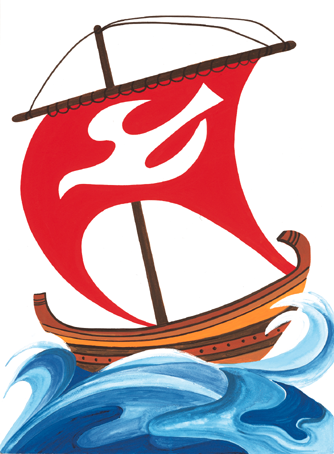 